Edukacinių konkursų „Olympis 2018 - Rudens sesija“ rezultataiAnglų kalbos konkurso rezultataiLietuvių kalbos konkurso rezultataiMatematikos konkurso rezultataiFizikos konkurso rezultataiInformacinių technologijų konkurso rezultataiBiologijos konkurso rezultataiGeografijos konkurso rezultataiIstorijos konkurso rezultatai#MokinysKlasėLygisRezultatasGeriau už1Laipsnis1.Deimantas Jonas Daleckas 22 klasė97%70%I2.Ida Buchardt Jensen 33 klasė82%-II3.Gustė Paketurytė 33 klasė80%-II4.Kamilija Kariniauskaitė 33 klasė60%-5.Povilas Pukėnas 44 klasė96%81%I6.Kotryna Rutkauskaitė 44 klasė74%-III7.Kristina Bystrickytė 44 klasė58%-8.Ernestas Knezis 44 klasė46%-9.Vilija Brazinskaitė 44 klasė43%-10.Akvilė Baliulytė 44 klasė42%-11.Osvaldas Kerulis 44 klasė37%-12.Mija Zinkevičiūtė 55 klasė59%-13.Gabrielė Daleckaitė 66 klasė56%-14.Augustė Giedrytė 99 klasė82%-II#MokinysKlasėLygisRezultatasGeriau už1Laipsnis1.Leonardas Pukėnas 22 klasė91%-I2.Deimantas Jonas Daleckas 22 klasė89%-II3.Danielius Knezis 22 klasė84%-II4.Gustė Paketurytė 33 klasė96%58%I5.Ida Buchardt Jensen 33 klasė94%-I6.Kamilija Kariniauskaitė 33 klasė93%-I7.Kotryna Rutkauskaitė 44 klasė100%100%I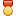 8.Povilas Pukėnas 44 klasė100%100%I9.Kristina Bystrickytė 44 klasė89%-II10.Akvilė Baliulytė 44 klasė87%-II11.Ernestas Knezis 44 klasė84%-II12.Vilija Brazinskaitė 44 klasė81%-II13.Osvaldas Kerulis 44 klasė58%-14.Kornelija Zavolokaitė 55 klasė89%52%II15.Mija Zinkevičiūtė 55 klasė88%-II16.Gabrielė Daleckaitė 66 klasė90%64%I17.Eigantas Chatkevičius 66 klasė81%-II18.Augustė Giedrytė 99 klasė97%98%I19.Monika Čereškaitė 99 klasė60%-20.Liveta Malinauskaitė 1010 klasė70%-III#MokinysKlasėLygisRezultatasGeriau už1Laipsnis1.Deimantas Jonas Daleckas 22 klasė100%100%I2.Leonardas Pukėnas 22 klasė99%96%I3.Danielius Knezis 22 klasė77%-III4.Kamilija Kariniauskaitė 33 klasė77%-III5.Ida Buchardt Jensen 33 klasė72%-III6.Gustė Paketurytė 33 klasė56%-7.Ernestas Knezis 44 klasė86%67%II8.Kristina Bystrickytė 44 klasė82%59%II9.Povilas Pukėnas 44 klasė77%-III10.Kotryna Rutkauskaitė 44 klasė63%-11.Osvaldas Kerulis 44 klasė63%-12.Vilija Brazinskaitė 44 klasė49%-13.Akvilė Baliulytė 44 klasė28%-14.Mija Zinkevičiūtė 55 klasė53%-15.Gabrielė Daleckaitė 66 klasė89%79%II16.Eigantas Chatkevičius 66 klasė64%-#MokinysKlasėLygisRezultatasGeriau už1Laipsnis1.Monika Čereškaitė 99 klasė49%-#MokinysKlasėLygisRezultatasGeriau už1Laipsnis1.Leonardas Pukėnas 22 klasė95%89%I2.Povilas Pukėnas 44 klasė98%95%I3.Gabrielė Daleckaitė 66 klasė85%71%II#MokinysKlasėLygisRezultatasGeriau už1Laipsnis1.Deimantas Jonas Daleckas 22 klasė96%62%I2.Leonardas Pukėnas 22 klasė96%59%I3.Danielius Knezis 22 klasė87%-II4.Gustė Paketurytė 33 klasė99%90%I5.Ida Buchardt Jensen 33 klasė95%57%I6.Kamilija Kariniauskaitė 33 klasė93%-I7.Povilas Pukėnas 44 klasė100%100%I8.Akvilė Baliulytė 44 klasė95%75%I9.Kristina Bystrickytė 44 klasė87%-II10.Ernestas Knezis 44 klasė86%-II11.Vilija Brazinskaitė 44 klasė82%-II12.Kotryna Rutkauskaitė 44 klasė80%-II13.Osvaldas Kerulis 44 klasė71%-III14.Mija Zinkevičiūtė 55 klasė88%-II15.Kornelija Zavolokaitė 55 klasė78%-III16.Gabrielė Daleckaitė 66 klasė94%81%I17.Eigantas Chatkevičius 66 klasė71%-III18.Monika Čereškaitė 99 klasė68%-19.Augustė Giedrytė 99 klasė65%-20.Liveta Malinauskaitė 1010 klasė57%-#MokinysKlasėLygisRezultatasGeriau už1Laipsnis1.Gabrielė Daleckaitė 66 klasė82%52%II2.Eigantas Chatkevičius 66 klasė60%-3.Augustė Giedrytė 99 klasė69%-4.Liveta Malinauskaitė 1010 klasė57%-#MokinysKlasėLygisRezultatasGeriau už1Laipsnis1.Kornelija Zavolokaitė 55 klasė71%-III2.Gabrielė Daleckaitė 66 klasė78%-III3.Monika Čereškaitė 99 klasė52%-4.Liveta Malinauskaitė 1010 klasė46%-